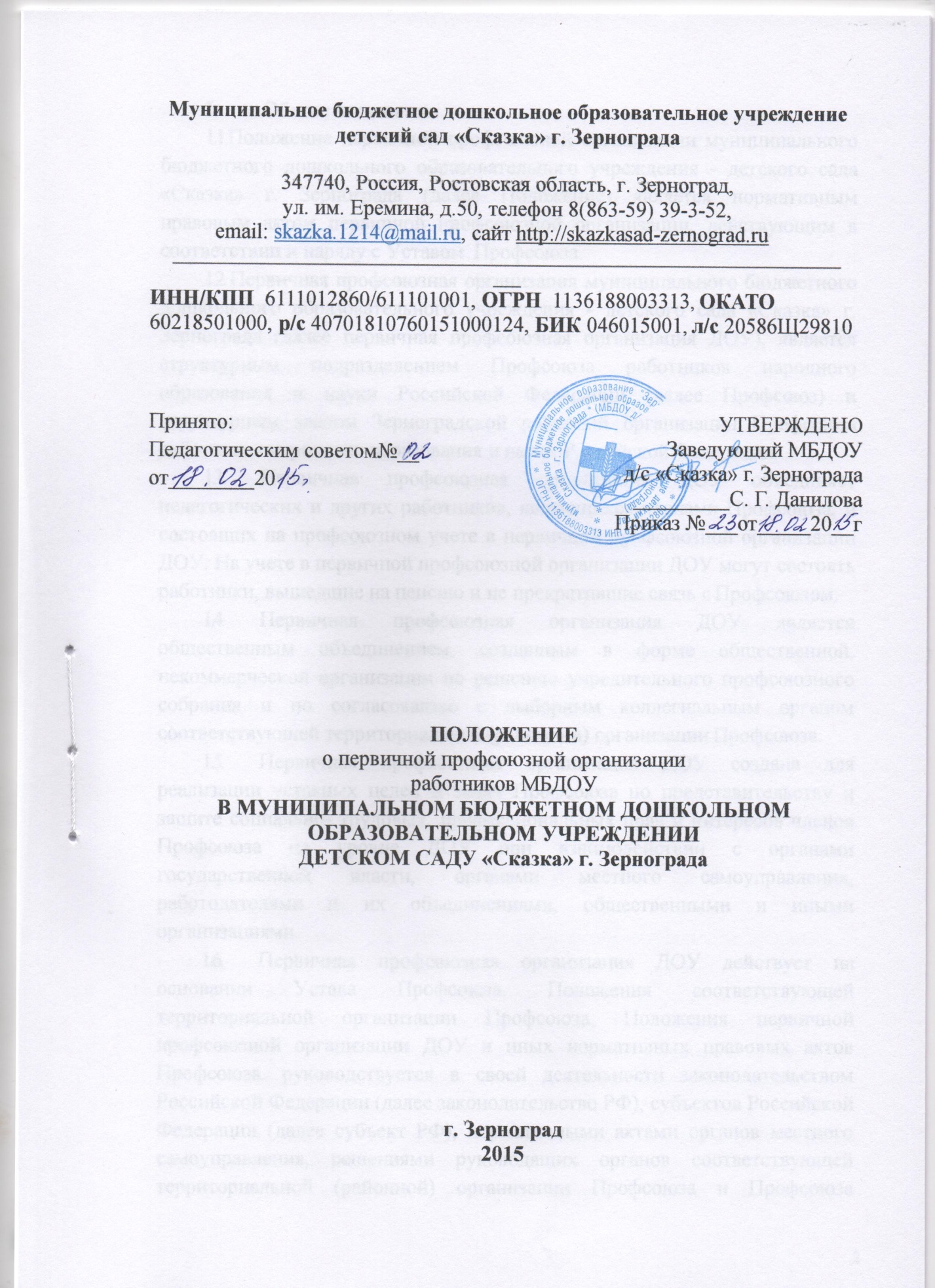 Общие положенияПоложение первичной профсоюзной организации муниципального бюджетного дошкольного образовательного учреждения - детского сада «Сказка» г. Зернограда (далее Положение) является нормативным правовым актом первичной профсоюзной организации, действующим в соответствии и наряду с Уставом Профсоюза.Первичная профсоюзная организация муниципального бюджетного дошкольного образовательного учреждения - детского сада «Сказка» г. Зернограда (далее первичная профсоюзная организация ДОУ), является структурным подразделением Профсоюза работников народного образования и науки Российской Федерации (далее Профсоюз) и структурным звеном Зерноградской районной организации Профсоюза работников народного образования и науки Российской Федерации.Первичная профсоюзная организация ДОУ объединяет педагогических и других работников, являющихся членами Профсоюза, и состоящих на профсоюзном учете в первичной профсоюзной организации ДОУ. На учете в первичной профсоюзной организации ДОУ могут состоять работники, вышедшие на пенсию и не прекратившие связь с Профсоюзом.Первичная профсоюзная организация ДОУ является общественным объединением, созданным в форме общественной, некоммерческой организации по решению учредительного профсоюзного собрания и по согласованию с выборным коллегиальным органом соответствующей территориальной (районной) организации Профсоюза.Первичная профсоюзная организация ДОУ создана для реализации уставных целей и задач Профсоюза по представительству и защите социально- трудовых, профессиональных прав и интересов членов Профсоюза на уровне ДОУ при взаимодействии с органами государственной власти, органами местного самоуправления, работодателями и их объединениями, общественными и иными организациями.Первичная профсоюзная организация ДОУ действует на основании Устава Профсоюза, Положения соответствующей территориальной организации Профсоюза, Положения первичной профсоюзной организации ДОУ и иных нормативных правовых актов Профсоюза, руководствуется в своей деятельности законодательством Российской Федерации (далее законодательство РФ), субъектов Российской Федерации (далее субъект РФ), нормативными актами органов местного самоуправления, решениями руководящих органов соответствующей территориальной (районной) организации Профсоюза и Профсоюза работников народного образования и науки Российской Федерации.Первичная профсоюзная организация ДОУ свободно распространяет информацию о своей деятельности, имеет право в соответствии с законодательством РФ на организацию и проведение собраний, митингов, шествий, демонстраций, пикетирования, забастовок и других коллективных действий, используя их как средство защиты социально-трудовых прав и профессиональных интересов членов Профсоюза.Первичная профсоюзная организация ДОУ независима в своей организационной деятельности от органов исполнительной власти, органов местного самоуправления, работодателей и их объединений, политических партий и движений, иных общественных объединений, им не подотчетна и не подконтрольна; строит взаимоотношения с ними на основе социального партнерства, диалога и сотрудничества.Цели и задачи первичной профсоюзной организации ДОУОсновной целью первичной профсоюзной организации ДОУ является реализация уставных целей и задач Профсоюза по представительству и защите индивидуальных и коллективных социально-трудовых, профессиональных прав и интересов членов Профсоюза при взаимодействии с работодателем и объединением работодателей, органами местного самоуправления, общественными и иными организациями ДОУ.Задачами первичной профсоюзной организации ДОУ являются:реализация уставных задач профсоюза по представительству и защите социально- трудовых прав и профессиональных интересов членов профсоюза;общественный контроль за соблюдением законодательства о труде и охране труда;улучшение материального положения, укрепление здоровья и повышение жизненного уровня членов профсоюза;информационное обеспечение членов профсоюза, разъяснение мер, принимаемых профсоюзом по реализации уставных целей и задач;организация приёма в профсоюз и учёт членов профсоюза, осуществление организационных мероприятий по повышению мотивации профсоюзного членства;создание условий, обеспечивающих вовлечение членов профсоюза в профсоюзную работу.Для достижения уставных целей и задач профсоюзная организация через свои выборные органы:принимает участие в разработке предложений к законодательным и иным нормативным правовым актам, затрагивающим социально-трудовые права педагогических и других работников, а также по вопросам социально- экономической политики, формирования социальных программ на уровне ДОУ и другим вопросам в интересах членов Профсоюза;принимает участие в разработке программ занятости, реализации мер по социальной защите работников образования, являющихся членами Профсоюза, высвобождаемых в результате реорганизации, в том числе по повышению квалификации и переподготовке высвобождаемых работников;обращается в органы, рассматривающие трудовые споры, с заявлениями по защите трудовых прав членов Профсоюза, других работников образования;оказывает методическую, консультационную, юридическую и материальную помощь членам Профсоюза;организует прием в Профсоюз и учет членов Профсоюза, осуществляет организационные мероприятия по повышению мотивации профсоюзного членства.Структура, организационные основы деятельности первичной профсоюзной организации ДОУВ соответствии с Уставом Профсоюза первичная профсоюзная организация ДОУ самостоятельно определяет свою структуру:общее собрание членов профсоюза;профсоюзный комитет.В первичной профсоюзной организации ДОУ реализуется единый   уставной порядок приема в Профсоюз и выхода из Профсоюза.Прием в Профсоюз осуществляется по личному заявлению, поданному в профсоюзный комитет первичной профсоюзной организации ДОУ. Дата приема в Профсоюз исчисляется со дня подачи заявления.Одновременно с заявлением о вступлении в Профсоюз, вступающий подает заявление работодателю (администрации ДОУ) о безналичной уплате членского профсоюзного взноса.Работнику, принятому в Профсоюз, выдается членский билет единого образца, который хранится у члена Профсоюза.Член Профсоюза не может одновременно состоять в других профсоюзах по основному месту работы.Член Профсоюза вправе выйти из Профсоюза, подав письменное заявление в профсоюзный комитет первичной профсоюзной организации ДОУ.Заявление регистрируется в профсоюзном комитете в день его подачи и дата подачи заявления считается датой прекращения членства в Профсоюзе.Выбывающий из Профсоюза подает письменное заявление администрации ДОУ (работодателю) о прекращении взимания с него членского профсоюзного взноса.Учет членов Профсоюза осуществляется в профсоюзном комитете в форме журнала или по учетным карточкам установленного образца, утвержденным Президиумом ЦК Профсоюза.Члены Профсоюза приобретают права и несут обязанности в соответствии с пунктами 13, 14 Устава Профсоюза.Сбор вступительных и членских профсоюзных взносов осуществляется как в форме безналичной уплаты в порядке и на условиях, определенных в соответствии со ст. 28 Федерального Закона «О профессиональных союзах, их правах и гарантиях деятельности», коллективным договором, так и по ведомости установленного образца.Порядок и условия предоставления члену Профсоюза льгот, действующих в первичной профсоюзной организации, устанавливаются с учетом стажа профсоюзного членства профсоюзным комитетом.Отчеты и выборы профсоюзных органов в первичной профсоюзной организации ДОУ проводятся в следующие сроки:профсоюзного комитета - один раз в 2-3 года;председателя первичной профсоюзной организации ДОУ - один раз в 3 года.Руководящие органы первичной профсоюзной организации ДОУРуководящими органами первичной профсоюзной организации ДОУ являются: собрание первичной профсоюзной организации (далее Собрание), профсоюзный комитет первичной профсоюзной организации ДОУ (далее - профсоюзный комитет), председатель первичной профсоюзной организации ДОУ.Высшим руководящим органом первичной профсоюзной организации ДОУ является Собрание, которое созывается по мере необходимости, но не реже одного раза в год. Полномочия Собрания:Принимает Положение о первичной профсоюзной организации ДОУ, вносит в него изменения и дополнения.Вырабатывает приоритетные направления деятельности и определяет задачи первичной профсоюзной организации ДОУ на предстоящий период, вытекающие из уставных целей и задач Профсоюза, решений выборных профсоюзных органов.Формирует предложения и требования к работодателю соответствующим органам местного самоуправления об улучшении условий труда, социально- экономического положения и уровня жизни воспитателей и других работников образования.Принимает решения о выдвижении коллективных требований, проведении или участии в коллективных акциях Профсоюза по защите социально - трудовых прав и профессиональных интересов членов Профсоюза.Принимает решение об организации коллективных действий, в том числе забастовки в случае возникновения коллективного трудового спора.Избирает и освобождает председателя первичной профсоюзной организации ДОУ.Утверждает количественный и избирает персональный состав профсоюзного комитета первичной профсоюзной организации ДОУ.Заслушивает отчет и дает оценку деятельности профсоюзному комитету.Избирает делегатов на конференцию соответствующей триториальной организации Профсоюза, делегирует своих представителей в состав соответствующего териториального комитета организации Профсоюза.Принимает решение о реорганизации, прекращении деятельности или ликвидации первичной организации Профсоюза.Решает иные вопросы, вытекающие из уставных целей и задач Профсоюза, в пределах своих полномочий.Собрание может делегировать отдельные свои полномочия профсоюзному комитету.Дата созыва и повестка дня Собрания сообщаются членам Профсоюза не позднее, чем за 15 дней до начала работы собрания.Собрание считается правомочным (имеет кворум) при участии в нем более половины членов Профсоюза, состоящих на профсоюзном учете.Регламент и форма голосования (открытое, тайное) определяются Собранием. Решение Собрания принимается в форме постановления. Решение Собрания считается принятым, если за него проголосовало более половины членов Профсоюза, принимающих участие в голосовании, при наличии кворума, если иное не предусмотрено Положением первичной профсоюзной организации ДОУ. Работа собрания протоколируется.Собрание не вправе принимать решения по вопросам, относящимся к компетенции выборных органов вышестоящих организаций Профсоюза.В соответствии с Уставом Профсоюза созывает внеочередное собрание.Внеочередное Собрание созывается:по инициативе профсоюзного комитета;по требованию не менее чем одной трети членов Профсоюза, состоящих на профсоюзном учете;по решению Президиума территориального комитета соответствующей территориальной организации Профсоюза.Повестка дня и дата проведения внеочередного собрания первичной профсоюзной организации ДОУ объявляются не позднее, чем за 15 дней.Основанием для проведения досрочных выборов, досрочного прекращения полномочий профсоюзного комитета, председателя первичной профсоюзной организации ДОУ может стать нарушение действующего законодательства и (или) Устава Профсоюза.В период между собраниями постоянно действующим выборным органом первичной профсоюзной организации ДОУ является профсоюзный комитет. Срок полномочий профсоюзного комитета 2-3 года. Полномочия профсоюзного комитета: Осуществляет руководство и текущую деятельность первичной организации Профсоюза в период между собраниями, обеспечивает выполнение решений выборных органов, соответствующих вышестоящих территориальных организаций Профсоюза. Созывает профсоюзное собрание.Представляет и защищает социально-трудовые права и профессиональные интересы членов Профсоюза в отношениях с администрацией (уполномоченными лицами) ДОУ, а также (по необходимости) в органах местного самоуправления. Принимает решение о вступлении в коллективные переговоры с работодателем по заключению коллективного договора. Является полномочным органом Профсоюза при ведении коллективных переговоров с работодателем (администрацией ДОУ) и заключении от имени трудового коллектива коллективного договора.Организует сбор предложений членов Профсоюза по проекту коллективного договора, доводит разработанный им проект до членов Профсоюза, организует его обсуждение.На равноправной основе с работодателем (администрацией ДОУ) образует комиссию для ведения коллективных переговоров, при необходимости - примирительную комиссию для урегулирования разногласий в ходе переговоров, оказывает экспертную, консультационную и иную помощь своим представителям на переговорах.Организует поддержку требований Профсоюза в отстаивании интересов работников образования в форме собраний, митингов, пикетирования, демонстраций, а при необходимости - забастовок в установленном законодательством порядке.Инициирует проведение общего собрания трудового коллектива ДОУ для принятия коллективного договора, подписывает по его поручению коллективный договор и осуществляет контроль за его выполнением.Осуществляет общественный контроль за соблюдением в ДОУ законодательства о труде (вправе требовать соответствия трудовых договоров (контрактов) администрации с работниками положениям коллективного договора, соглашений, заключаемых Профсоюзом).Согласовывает принимаемые работодателем локальные акты учреждения, касающиеся трудовых и социально-экономических прав педагогов и других работников ДОУ.Осуществляет контроль за предоставлением работодателем (администрацией ДОУ) своевременной информации о возможных увольнениях, соблюдением установленных законодательством социальных гарантий в случае сокращения работающих, следит за выплатой компенсаций, пособий и их индексацией.Осуществляет общественный контроль за соблюдением работодателем норм и правил охраны труда в ДОУ, заключает соглашение по охране труда. В целях организации сотрудничества по охране труда создается совместная комиссия, в которую на паритетной основе входят представители профсоюзной организации и администрации ДОУ.Осуществляет профсоюзный контроль по вопросам возмещения вреда, причиненного работникам увечьем, профессиональным заболеванием либо иным повреждением здоровья, связанным с исполнением ими трудовых обязанностей.Осуществляет контроль за соблюдением в ДОУ трудового законодательства, иных нормативных правовых актов, содержащих нормы трудового права, законодательства РФ о занятости, социальном обеспечении, об охране труда и здоровья работников.Обеспечивает профсоюзный контроль за правильным начислением и своевременной выплатой заработной платы, а также пособий по социальному страхованию.Осуществляет контроль за предоставлением работодателем своевременной информации о возможных увольнениях работников, соблюдением установленных законодательством РФ социальных гарантий в случае сокращения штатов, осуществляет контроль за выплатой компенсаций, пособий и их индексацией; принимает в установленном порядке меры по защите прав и интересов высвобождаемых работников - членов Профсоюза перед работодателем и в суде.Формирует комиссии, избирает общественных инспекторов (уполномоченных) по соблюдению законодательства о труде и правил по охране труда, руководит их работой.Приглашает (по необходимости) для обоснования и защиты интересов членов Профсоюза правовую и техническую инспекции труда Профсоюза, инспекции государственного надзора, службы государственной экспертизы условий труда, общественной (независимой) экспертизы, страховых врачей.Обращается (по необходимости) в судебные органы с исковыми заявлениями в защиту трудовых прав членов Профсоюза по их просьбе или по собственной инициативе.Информирует членов Профсоюза о своей работе, деятельности выборных органов вышестоящих организаций Профсоюза.Организует прием в Профсоюз новых членов, выдачу профсоюзных билетов, ведет учет членов Профсоюза, организует статистическую отчетность в соответствии с формами, утверждаемыми ЦК Профсоюза.По предложению председателя первичной профсоюзной организации избирает заместителя (заместителей) председателя первичной профсоюзной организации ДОУ, если они не избраны на Собрании.В соответствии с Уставом Профсоюза созывает внеочередное                 собрание.Реализует иные полномочия, в том числе делегированные ему профсоюзным собранием.Заседания профсоюзного комитета проводятся по мере необходимости, но не реже одного раза в месяц. Заседание правомочно при участии в нем не менее половины членов профсоюзного комитета. Решения принимаются большинством голосов. Заседания профсоюзного комитета протоколируются.Профсоюзный комитет реализует свои полномочия и принимает решения в форме постановлений, подписываемых председателем первичной профсоюзной организации.Руководство деятельностью первичной профсоюзной организации в период между заседаниями профсоюзного комитета осуществляет председатель первичной профсоюзной организации ДОУ.Председатель первичной профсоюзной организации избирается на срок полномочий профсоюзного комитета. Полномочия председателя первичной профсоюзной организации:Осуществляет без доверенности действия от имени первичной профсоюзной организации ДОУ и представляет интересы членов Профсоюза по вопросам, связанным с уставной деятельностью, перед работодателем.Организует текущую деятельность первичной профсоюзной организации, профсоюзного комитета по выполнению уставных задач, решений руководящих органов первичной, соответствующей территориальной организации Профсоюза.Организует выполнение решений профсоюзных собраний, профсоюзного комитета, выборных органов соответствующей территориальной организации Профсоюза.Председательствует на профсоюзном собрании, ведет заседание профсоюзного комитета.Созывает заседания и организует работу профсоюзного комитета, подписывает постановления и протоколы профсоюзного собрания и заседаний профсоюзного комитета.Организует финансовую работу, работу по приему новых членов в Профсоюз.Вносит на рассмотрение профсоюзного комитета предложения по кандидатуре заместителя (заместителей) председателя первичной профсоюзной организации, если они не избраны на собрании.Делает в необходимых случаях заявления, направляет обращения и ходатайства от имени первичной профсоюзной организации и профсоюзного комитета.Организует делопроизводство и хранение документов первичной профсоюзной организации ДОУ.Реализует иные полномочия, делегированные профсоюзным собранием, профсоюзным комитетом.4.15. Председатель первичной профсоюзной организации ДОУ подотчетен профсоюзному собранию, профсоюзному комитету и несет ответственность за деятельность первичной организации Профсоюза.Имущество первичной профсоюзной организации ДОУИмущество первичной профсоюзной организации ДОУ образуется из вступительных и ежемесячных членских профсоюзных взносов, установленных в размере не менее одного процента от ежемесячной заработной платы и других доходов, связанных с трудовой деятельностью. Вступительный взнос в Профсоюз уплачивается в размере ежемесячного членского профсоюзного взноса.Имущество, в том числе финансовые средства первичной профсоюзной организации ДОУ, являются единой и неделимой собственностью Профсоюза. Члены Профсоюза не сохраняют прав на переданное ими в собственность Профсоюза имущество, в том числе на членские профсоюзные взносы.Расходы средств первичной профсоюзной организации осуществляются на основе сметы, утверждаемой на календарный год.Члены Профсоюза, состоящие на учете в первичной профсоюзной организации, не отвечают по обязательствам первичной организации Профсоюза, а первичная профсоюзная организация не отвечает по обязательствам членов Профсоюза, состоящих на учете в первичной профсоюзной организации.Реорганизация и ликвидация первичной профсоюзной организации ДОУРешение о реорганизации (слиянии, присоединении, разделении, выделении) и ликвидации первичной профсоюзной организации ДОУ принимается Собранием по согласованию с выборным органом вышестоящей территориальной организации Профсоюза.Реорганизация или ликвидация первичной профсоюзной организации ДОУ может осуществляться как по инициативе Собрания первичной профсоюзной организации, так и по инициативе Президиума выборного органа соответствующей территориальной организации Профсоюза. Решение Собрания считается принятым, если за него проголосовало не менее двух третей членов Профсоюза, принимавших участие в голосовании, при наличии кворума.В случае принятия решения о ликвидации первичной профсоюзной организации ДОУ имущество, оставшееся после ликвидации организации, направляется на цели, определяемые решениями собрания и Президиума выборного органа соответствующей вышестоящей территориальной организации Профсоюза.Заключительные положенияПервичная профсоюзная организация ДОУ обеспечивает учет и сохранность своих документов, а также передачу документов на архивное хранение или в выборный орган соответствующей вышестоящей территориальной организации Профсоюза при реорганизации или ликвидации организации.Местонахождение руководящих органов первичной профсоюзной организации ДОУ: Ростовская область, город Зерноград, улица Еремина, 50.